Computer and Human Body ComparisonCOMPUTERHUMAN BODYCENTRAL PROCESSING UNIT (CPU)Located on the mother boardCarries out commands2 inch ceramic squareThe CPU of the computer gets INPUT from a keyboard, a touch screen or a mouse The CPU takes action by producing OUTPUT, such as print or pictures on a monitor screen or a printer or sound through the speakers.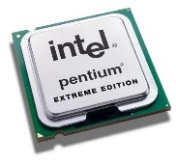 THE BRAINThe CPU is the like the BRAIN.The brain gets INPUT from a person’s eyes, ears, nose, or touchThe brain responds to input by creating OUTPUT such as movement, an image, a sound, decision-making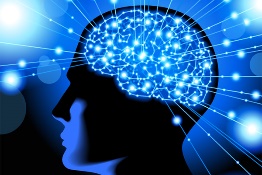 COMPUTER POWER SUPPLYThe computer gets its power from an energy source such as electricity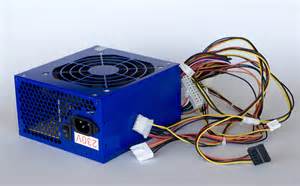 EATING FOODThe human body needs power to stay alive, and converts food and water into energyCOMPUTER MOTHER BOARDThe CPU and the RAM sit on a piece of circuit board known as the MOTHER BOARD.Main circuit board holds parts together such as the CPU, memory, connecters, hard drives, optic drive, expansion cards, & USB portsCables in a computer system connect important parts to the mother board and allow the flow of electricity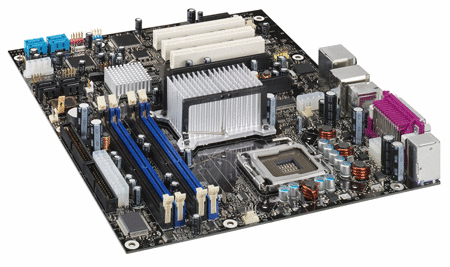 SKELETON AND BODY SYSTEMSThe brain does the majority of the processing work, but there are other systems of the body that are vital for our health and well-being, such as organs, and the nervous and circulatory systems  Our skeleton is the framework that holds our parts togetherThe nerves in a body use electrical impulses to send messages to other parts of the bodyRAM (Random Access Memory)A CPU passes data that it is not ready to deal with to a temporary locationThis location is called Random Access Memory (RAM)The data sits in RAM until the CPU is ready to use it to perform calculations or follow instructionsOnce passed to the CPU the data is wiped from the RAM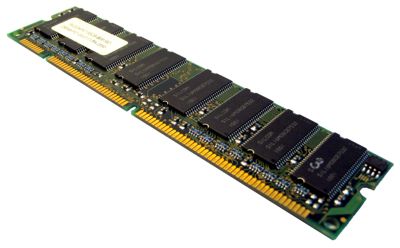 SHORT TERM MEMORYThe brain has different areas to hold information for the short term and for the long termSome short term memory will turn into long term memory If we do not work to make short term memory into long term, we lose the informationOnce we go to sleep, we often lose what is in short-term memory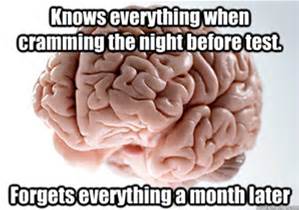 